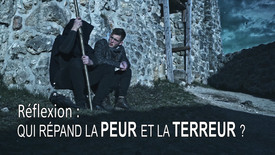 Réflexion : Qui répand la peur et la terreur ?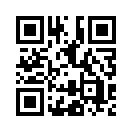 Qu’est-ce qui est pire, le coronavirus ou la peur du coronavirus ? 
Une parabole impressionnante résume le tout.Le site internet éducatif uncut-news.ch a publié un courrier des lecteurs le 2 mars 2020 : Lorsque j’observe ce qui se passe actuellement avec le CORONAVIRUS dans le monde, l’histoire suivante me vient spontanément à l’esprit : 
Un étudiant est en route vers une grande ville. Devant la porte de la ville, il rencontre la Mort, qui est assise à l’ombre de la muraille de la ville. L’étudiant s’assied à côté d’elle et lui demande : 
« Qu’est-ce que tu vas faire ? » La Mort répond : 

 « Je vais en ville et je vais chercher 100 personnes ! » 

 L’étudiant prend peur, court dans la ville et crie : 
« La Mort est en route vers la ville ! Elle vient chercher 100 personnes ! » Les gens courent vers leurs maisons, se barricadent... Mais on ne peut pas se cacher de la Mort. Après quatre semaines, l’étudiant quitte à nouveau la ville et voit à nouveau la Mort assise à l’ombre du mur de la ville. Il court vers elle et lui crie : « Menteuse ! Tu ne voulais que 100 personnes ! Mais aujourd’hui, plus de 5 000 personnes sont mortes ! » La mort se lève très lentement et dit : 

 « J’ai pris les 100 personnes prévues, comme chaque semaine. Vieux, faibles, malades... Les autres ont été tués par la PEUR ! Et cette dernière, c’est TOI qui l’as amenée dans la ville ! »de --Sources:www.uncut-news.ch/2020/03/02/vor-dem-stadt-tor-trifft-er-auf-den-tod/Cela pourrait aussi vous intéresser:#Coronavirus-fr - www.kla.tv/Coronavirus-frKla.TV – Des nouvelles alternatives... libres – indépendantes – non censurées...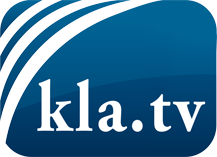 ce que les médias ne devraient pas dissimuler...peu entendu, du peuple pour le peuple...des informations régulières sur www.kla.tv/frÇa vaut la peine de rester avec nous! Vous pouvez vous abonner gratuitement à notre newsletter: www.kla.tv/abo-frAvis de sécurité:Les contre voix sont malheureusement de plus en plus censurées et réprimées. Tant que nous ne nous orientons pas en fonction des intérêts et des idéologies de la système presse, nous devons toujours nous attendre à ce que des prétextes soient recherchés pour bloquer ou supprimer Kla.TV.Alors mettez-vous dès aujourd’hui en réseau en dehors d’internet!
Cliquez ici: www.kla.tv/vernetzung&lang=frLicence:    Licence Creative Commons avec attribution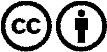 Il est permis de diffuser et d’utiliser notre matériel avec l’attribution! Toutefois, le matériel ne peut pas être utilisé hors contexte.
Cependant pour les institutions financées avec la redevance audio-visuelle, ceci n’est autorisé qu’avec notre accord. Des infractions peuvent entraîner des poursuites.